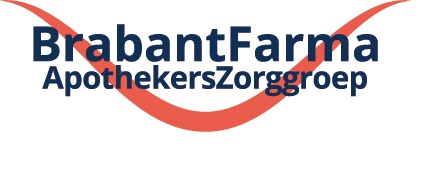 Geachte leden van BrabantFarma,Graag nodigen wij u uit voor de Algemene Ledenvergadering van BrabantFarma. Er is accreditatie voor de Presentatie van Verslavingszorg aangevraagd.Datum: 	21 november 2019Inloop 	10.30 uur Aanvang ALV	11.00 uur – 15.00 uurLocatie: 	De Meesters, Pastoor van Haarenstraat 36 MariaheideAgenda:11.00-12.00 uur	Sprekers VerslavingszorgTwee sprekers geven inzicht en kennis vergroten m.b.t. verslavingsproblematiek, tegen welke knelpunten lopen de verslaafden tegen aan en wat kan de apotheek hierin betekenen.12.00-12.30 uur 	Lunch12.30-15.00 uur 	ALVWij hopen dat jullie in grote getalen op 21 november aanwezig kunnen zijn. Indien u agendapunten of een vraag voor de rondvraag hebt: graag vóór de Algemene Ledenvergadering indienen bij het secretariaat.Met vriendelijke groet,

Namens het bestuur van BrabantFarma
--------------------------------------------------------------------------------------------------------------------------Ik ben wel/niet aanwezig op de ALV op 21 november 2019
Naam apotheker: …………………………..……………………………………………..Apotheek: …………………………………………………….………………………………………..Wij ontvangen uw reactie graag uiterlijk 11 november 2019 